Εξεταστέα Ύλη ΒΙΟΛΟΓΙΑΣ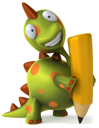 Τάξη: Α' Γυμνασίου	1.1 Τα χαρακτηριστικά των οργανισμών:σελίδες 18, 19, 20 και ασκήσεις 1, 2 στη σελίδα 20.	1.2 Κύτταρο: η μονάδα της ζωής:σελίδες 21, 22, 23, και ασκήσεις 1, 2, 3, 4 στις σελίδες 24, 25.	1.3 Η οργάνωση των πολυκύτταρων οργανισμών:σελίδες 25, 26 και ασκήσεις 1, 2, 4, 5 στη σελίδα 29.	2.1 Η παραγωγή θρεπτικών ουσιών στα φυτά - Η φωτοσύνθεση:σελίδες 38, 39, 40 και ασκήσεις 1, 2, 3 στις σελίδες 40, 41.	2.3 Η πρόσληψη ουσιών και η πέψη στους ζωικούς οργανισμούς:σελίδες 41, 44 και ασκήσεις 1, 3 στις σελίδες 44, 45. 	2.4 Η πρόσληψη ουσιών στον άνθρωπο:σελίδες 45, 46, 48, 49, 50, 51 και άσκηση 1 στη σελίδα 47, ασκήσεις 1, 2, 3 στη σελίδα 50, άσκηση 5 σελίδα 52.	3.4 Η μεταφορά και η αποβολή ουσιών στον άνθρωπο: σελίδες 65, 66 (πάνω), 68Υπενθύμιση:  το βιβλίο θα μου χρειαστεί και την επόμενη σχολική χρονιά!Τάξη: Β' Γυμνασίου	Τεύχος α' (πράσινο)Κεφάλαιο 5 - Στήριξη και Κίνηση:σελίδες 98, 99, 102, 103 (κάτω), 104, 106, 107, 108-109 (ασκήσεις)Κεφάλαιο 6 - Αναπαραγωγή:σελίδες 114, 115, 116, 117, 118, 119 (ασκήσεις), 123, 124, 125, 126, 127, 128, 129-130 (ασκήσεις)	Τεύχος β' (μπλε)4.2 Ασθένειες: σελίδες 78, 79, 80Υπενθύμιση:  το τεύχος β' θα μου χρειαστεί και την επόμενη σχολική χρονιά!